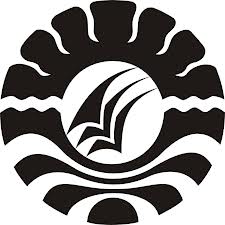 SKRIPSIPENERAPAN MODEL PEMBELAJARAN KOOPERATIF TIPE GROUP INVESTIGATION  UNTUK  MENINGKATKAN HASIL BELAJARILMU PENGETAHUAN ALAM SISWA KELAS V SD NEGERIEMMY SAELAN KECAMATAN RAPPOCINIKOTA MAKASSARENI KURNIAPROGRAM STUDI PENDIDIKAN GURU SEKOLAH DASARFAKULTAS ILMU PENDIDIKAN UNIVERSITAS NEGERI MAKASSAR2016